«vezetéknév»«utónév»«irányítószám»«város»«cím»MeghívóKedves «vezetéknév» «utónév»!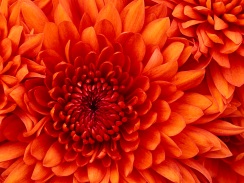 Szeretettel meghívunk jazz együttesünk holnap este tartandó első nyilvános koncertjére.Pontos időpont: 	2000 óraHelyszín: 	A kikötőben található legnagyobb hajó!Megjelenésedre feltétlenül számítunk!A Jazzy együttes